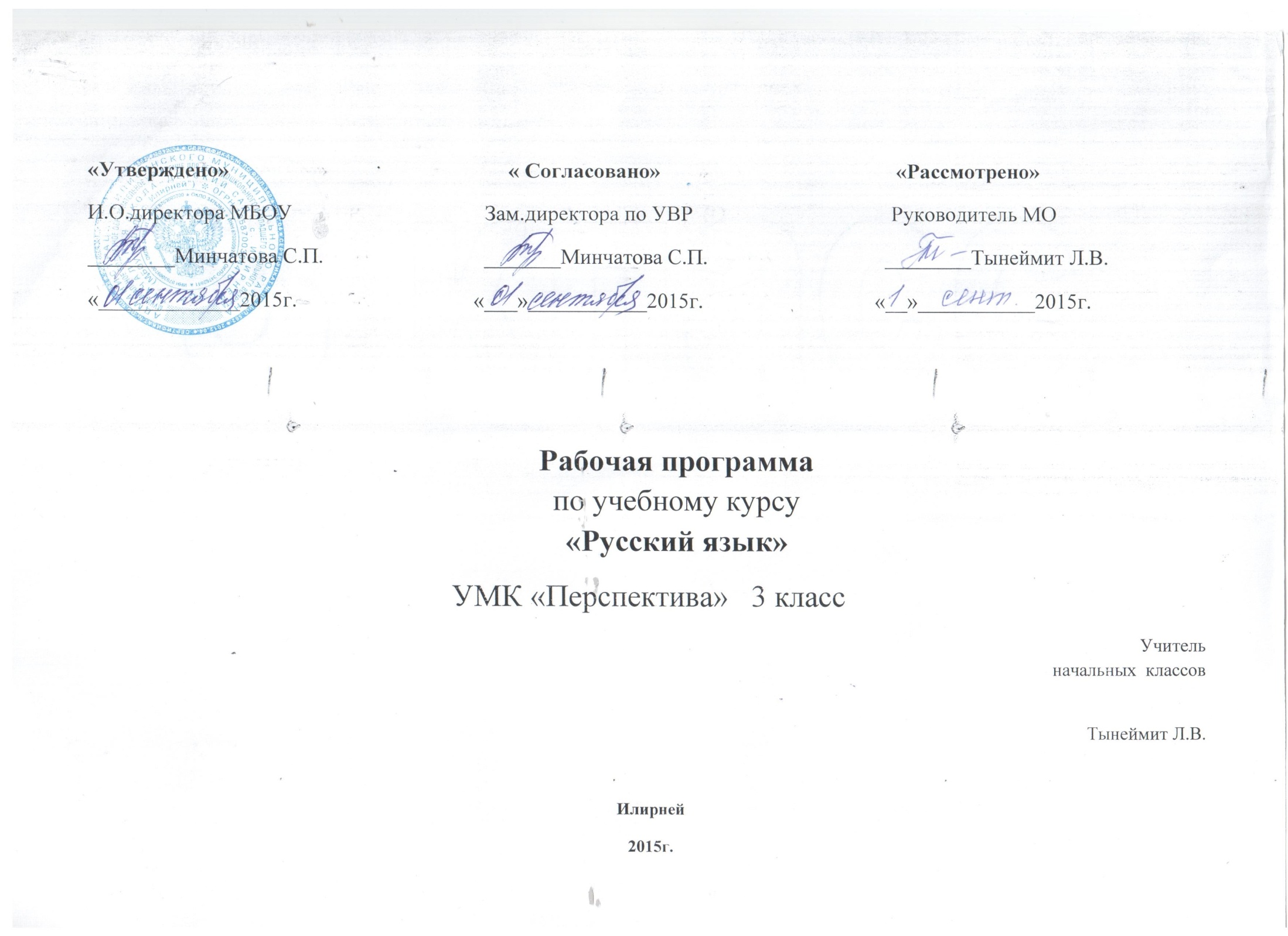 Пояснительная записка.            Настоящая рабочая программа разработана в соответствии с основными положениями Федерального государственного образовательного стандарта начального общего образования, Концепцией духовно-нравственного развития и воспитания личности гражданина России, планируемыми результатами начального общего образования, требованиями  Примерной основной образовательной программы ОУ и ориентирована на работу по учебно –методическому комплекту  «Перспектива» программы для начальной школы  Л.Ф. Климановой, Т.В. Бабушкиной учебник «Русский язык» 3 класс М.: Просвещение, 2012 Л.Ф. Климановой, Т.В. Бабушкиной рабочая тетрадь в двух частях «Русский язык» 3 класс М.: Просвещение, 2012Электронное приложение к учебнику «Русский язык» 3 класс          Рабочая программа  составлена на основе авторской программы Л.Ф. Климановой, Т.В. Бабушкиной 2013 г. в полном соответствии.
Общая характеристика учебного предмета.Она разработана в целях конкретизации содержания образовательного стандарта с учетом межпредметных и внутрипредметных связей, логики учебного процесса и возрастных особенностей младших школьников. 
         В  содержании курса раскрываются основные функции языка — быть средством общения, познания мира и воздействия на него. Понятие «общение» становится предметом изучения и придает всему курсу коммуникативную направленность. Общение — это не просто передача и восприятие информации. Это процесс взаимодействия двух (или более) партнеров (собеседников). В общении выделяются: определенные условия общения, конкретная цель и результат коммуникации (материальный, духовный и др.).    Собеседник-слушатель и собеседник-читатель должны уметь анализировать речь партнера, осмысливать ее, выделять главное. Собеседникам необходимо взаимопонимание и получение общего, итогового результата общения. Осмысление ситуаций общения делает актуальным вопрос об отборе языковых средств для лучшего взаимопонимания партнеров. Подобная коммуникативная направленность курса предполагает активное развитие всех видов речевой деятельности: умения читать и писать, слушать и говорить.Языковые понятия в новой системе не даются в готовом виде на  иллюстративно-объяснительной основе. Их усвоение начинается с коммуникативно-речевых ситуаций, обеспечивающих главный переход от наблюдений за языковыми фактами к их систематизации, к обобщению с тем, чтобы опять вернуть их в речь и осмыслить, как они работают в текстах различной стилистической направленности.Текст в новой системе рассматривается как результат (продукт) речевой деятельности. Такой подход к тексту позволяет объединить изучение грамматики и лексики с развитием речевых умений учащихся, стимулирует детей на создание собственных текстов.Учебный предмет «Русский язык». Познавательная направленность курса обеспечивает усвоение языка как важнейшего инструмента познавательной деятельности человека, как средства познания и развития речевого мышления. Мы познаем мир через родной язык, его знаковую систему, т. е. через языковой знак, который является символическим «заместителем» реальности (языковой знак имеет план содержания — семантическая сторона и план выражения — фонетическая и формально-грамматическая сторона).Цели обученияПрограмма направлена на достижение следующих целей:формирование  специальных умений и навыков по разделам программы;развитие речи, мышления, воображения, способности выбирать средства языка в соответствии с условиями общения, развитие интуиции и чувства языка;освоение  первоначальных знаний по лексике, фонетике, грамматике русского языка, овладение элементарными способами анализа изучаемых явлений русского языка;овладение  умениями правильно писать и читать; участвовать в диалогах, составлять несложные монологические высказывания;воспитание  позитивного эмоционально-ценностного отношения к родному языку, чувства сопричастности к сохранению его уникальности и чистоты, пробуждение познавательного интереса к родному слову, стремления совершенствовать свою речь.Задачи программы:развивать все виды речевой деятельности (умения писать, читать, слушать и говорить), а также речевое мышление учащихся;обеспечивать усвоение программного материала по языку (по фонетике, графике, лексике, грамматике, орфографии); стимулировать развитие коммуникативно-речевых умений и навыков;пользоваться формулами речевого этикета в различных ситуациях общения;формировать представление о языке как о жизненно важном средстве общения, которое представляет учащимся широкие возможности для выражения собственных мыслей в общении с другими людьми и для познания окружающего мира;обеспечивать развитие функциональной грамотности учащихся на основе интеграции в изучении языка и речи учащихся;развивать интерес к изучению русского языка, воспитывать чувство любви и уважения к языку как величайшей культурной ценности народа;развивать творческие способности детей, их стремление к созданию собственных текстов. Место предмета в базисном учебном планеВ соответствии с  федеральным базисным учебным планом и учебным планом школы рабочая программа составлена по  программе авторов Л.Ф.Климановой, Т.В.Бабушкиной из расчета  5 часов в неделю, 170 часов в год.  Программа состоит из разделов курса,  темы различных учебных занятий. Каждый раздел темы имеет свою комплексно - дидактическую цель, в которой заложены специальные знания и умения. Принцип построения рабочей программы предполагает целостность и завершенность, полноту и логичность построения единиц учебного материала в виде разделов, внутри которых учебный материал распределен по темам. Из разделов формируется учебный курс по предмету. Основные содержательные линииЯзыковой материал представлен на основе федерального компонента государственного стандарта начального общего образования. Курс данной программы включает следующие содержательные линии: систему грамматических понятий, относящихся к предложению (предложение, виды предложений, составные части предложений), к слову (состав слова, части речи в их соотношении с членами предложений), к фонетике (звуки, разряды звуков, сильная и слабая позиция звуков, анализ звучащего звука и буквы, обозначение звуков буквами и т.д.), а также совокупность правил, определяющих написание слов (орфографию).Главные направления работы по учебно-методическому комплекту:развитие и совершенствование основных видов речевой деятельности (говорение, слушание, чтение, письмо, мысленная речь);формирование научных, доступных младшим школьникам представлений о лингвистических понятиях и орфографических явлениях, необходимых и достаточных для дальнейшего обучения родному языку, а также формирование умений и навыков использовать их в практике устной и письменной речи;активизация мыслительной , познавательно-языковой и речевой деятельности учащихся разных уровней подготовленности к изучению русского языка;создание у школьников устойчивой мотивации к изучению русского языка, воспитание чувства уважения к слову и к русскому языку в целом.Содержание курса (перечень тем):«Мир общения. Повторяем – узнаем новое» - 14 часов«Язык – главный помощник в общении» - 42 часа«Состав слова» - 15 часов«Части речи» - 3 часа«Имя существительное» - 39 часов«Местоимение» - 3 часа«Глагол» - 28 часов«Имя прилагательное» - 18 часов«Повторение» -8 часовПланируемые результаты обучения по курсу «Русский язык» (авт. Л. Ф. Климанова, Т. В. Бабушкина) 3 класс              Планируемые результаты изучения курса «Русский язык» (авт. Л. Ф. Климанова, Т. В. Бабушкина) по годам обучения, представленные в разделе Приложение, разработаны в соответствии с особенностями структуры и содержания данного курса и являются ориентирами, помогающими учителю разрабатывать свою рабочую программу. Вспомогательный и ориентировочный характер представленных планируемых результатов позволяет учителю корректировать их в соответствии с учебными возможностями учащихся, собственными профессиональными взглядами, материально-техническими и другими условиями образовательного учреждения. Личностные результаты             Обучающийся научится:испытывать  чувство гордости за свою Родину, российский народ и историю России при работе с текстами об истории и культуре нашей страны, древних и современных городах, известных людях;осознавать свою этническую и национальную принадлежность;относиться с уважением к представителям других народов;уважительно относиться к иному мнению;понимать практическую значимость получаемых знаний по русскому языку;соблюдать правила поведения на уроке и в классе;развивать навыки сотрудничества с одноклассниками и со взрослыми;конструктивно разрешать проблемные ситуации;оценивать свои успехи в освоении языка.              Обучающийся получит возможность научиться:сформировать целостный социально ориентированный взгляд на мир в его органичном единстве и разнообразии природы, народов, культур и религий; воспринимать окружающий мир как единый «мир общения»;эффективно общаться с окружающим миром (людьми, природой, культурой) для успешной адаптации в обществе;сформировать  и использовать свои коммуникативные и литературно-творческие способности;осваивать духовно-нравственные ценности при работе с текстами о мире, обществе, нравственных проблемах;стремиться совершенствовать свою речь и общую культуру;             сформировать эстетические чувства при работе с поэтическими и прозаическими произведениями          Метапредметные результаты             Обучающийся научится:ориентироваться в пространстве учебника с помощью знаков навигации;понимать цели и задачи учебной деятельности;находить ответы на  проблемные вопросы;  пользоваться различными алгоритмами, предлагаемыми в учебнике (рубрики «Шаги к умению», «Узелки на память»);самостоятельно оценивать свои достижения или промахи;пользоваться знаково-символическими средствами в учебных целях (схема речевого общения, рисунок-схема состава слова, рисунок-схема частей речи);пользоваться справочной литературой (словарями);развивать логическое мышление при сравнении различных языковых единиц (слово, словосочетание, предложение; корневые и аффиксальные морфемы; главные и второстепенные члены предложения и др.) и при классификации языковых единиц по различным критериям;развивать речь при анализе художественных и научных текстов и при составлении собственных текстов различных видов.             Обучающийся получит возможность научиться:делать самостоятельные выводы;находить выход из проблемных ситуаций;определять цель и дидактическую значимость предлагаемых учебных заданий;выступать в разных ролевых функциях (учитель — ученик), предусмотренных заданиями;Предметные результатыРазвитие речи. Речевое общение             Обучающийся научится:понимать, что язык является главным средством общения людей, помогающее выразить мысли и чувства;относиться к русскому языку как к великой ценности и культурному достоянию народа;анализировать речевую модель общения: речь партнера (собеседника) по общению, цель и тему общения, его результат;понимать речевые задачи общения: что-то сообщить (проинформировать, известить), одобрить (поддержать, похвалить, согласиться, подтвердить), возразить (оспорить, покритиковать, убедить), объяснить (уточнить, побудить, доказать, посоветовать, воодушевить); выбирать языковые средства в зависимости от ситуации общения;контролировать и корректировать своё высказывание в зависимости от ситуации общения;правильно использовать в общении вспомогательные средства: мимику, жесты, выразительные движения, интонацию, логические ударения, паузы в соответствии с культурными нормами; различать диалогическую и монологическую речь;составлять диалоги, основанные на известных правилах продуктивного общения;составлять устные тексты различных типов: повествование, описание, рассуждение;пересказывать текст с помощью опорных слов, с ориентировкой на главную мысль высказывания;писать изложения по составленному плану;составлять рассказы по серии картинок, на предложенную тему, по личным впечатлениям.             Обучающийся получит возможность научиться:совершенствовать свою устную речь на фонетическом, лексическом и синтаксическом уровнях;говорить выразительно, понятно, логично, чётко формулируя мысль в словесной форме; говорить связно в нормальном темпе, соблюдая необходимые нормы орфоэпии;делать полный и краткий пересказ текста;устранять в текстах шаблонные фразы и выражения, передавать своё отношение к высказанному;исключать из речи слова со значением неодобрения («кривляка», «худосочный», «здоровенный» и др.);совершенствовать культуру речевого общения: соблюдать нормы речевого этикета, уметь выразить просьбу, пожелание, благодарность, извинение; уметь поздравить или пригласить друзей, вести разговор по телефону, правильно обратиться к собеседнику;соблюдать культуру письменного общения: писать буквы, предложения в соответствии с правилами русской графики и орфографии, соблюдать аккуратность в ведении записей, чёткость и аккуратность выполнения письменных работ.Главный помощник в общении — родной языкФонетика, графика, орфография             Обучающийся научится:проводить звукобуквенный анализ слов;определять ударение в словах;делить слова на слоги и на части для переноса;находить в тексте слова с девятью изученными ранее основными орфограммами (употребление прописной буквы, безударные гласные, звонкие и глухие согласные звуки в корнях слов, буквосочетания жи—ши, ча—ща, чу—щу, чк, чн, щн; непроверяемые написания; разделительные мягкий и твёрдый знаки, непроизносимые согласные звуки, удвоенные согласные в корне, перенос слов), применять нужный алгоритм для написания этих орфограмм;верно употреблять мягкий знак на конце имен существительных после шипящих с учётом рода имен существительных;правильно писать «не» с глаголами;использовать нужный алгоритм проверки всех изученных орфограмм; писать под диктовку тексты (55—65 слов), включающие слова с изученными орфограммами.             Обучающийся получит возможность научиться:верно произносить слова с «проблемным» ударением, с особенностями произношения, определяемым по орфоэпическому словарю;формировать представление о единообразии написания слова, морфем; писать мягкий знак на конце глаголов неопределенной формы после буквы ч.Лексика             Обучающийся научится:различать лексическое значение и звукобуквенную форму слова;сравнивать слова по значению и по форме (синонимы, антонимы, омонимы);распознавать в тексте синонимы и антонимы; находить необходимую информацию о значении слова в лингвистических словарях;сопоставлять значения слов на основе их двусторонних моделей;объяснять прямое и переносное значение слова, понимать причины появления многозначности.             Обучающийся получит возможность научиться:понимать различие основной функции имён и личных местоимений;объяснять устройство и назначение толкового словаря, словаря синонимов и антонимов;различать мотивированные и немотивированные названия. Состав слова (морфемика)             Обучающийся научится:разбирать слова по составу, выделяя в них приставку, корень, суффикс, окончание;выделять в слове основу и окончание;составлять с помощью условных обозначений схему состава слова;различать однокоренные слова и разные формы одного слова;объяснять значение, которое привносят в слово приставка и суффикс;образовывать новые слова с предложенными приставками и суффиксами;правильно писать приставки, формировать представление о единообразии их написания;понимать роль окончания для связи слов в предложении и словосочетании.             Обучающийся получит возможность научиться:находить в корнях слов исторические фонетические чередования согласных звуков (река — реченька, снег — снежок, бег — бежать);образовывать сложные слова на базе предложенных сочетаний слов, разбирать сложные слова по составу.Морфология             Обучающийся научится:определять части речи (имя существительное, имя прилагательное, глагол) по обобщённому значению предметности, действия, признака и по вопросам;правильно употреблять слова разных частей речи в собственных высказываниях.Имя существительное             Обучающийся научится:различать одушевлённые и неодушевлённые, собственные и нарицательные имена существительные;определять число имён существительных;определять род имён существительных, согласовывать с ними слова других частей речи;определять падеж имени существительного по предложенному алгоритму;изменять имена существительные по падежам.             Обучающийся получит возможность научиться:верно употреблять в речи имена существительные с «проблемным» определением рода;сопоставлять написание имён существительных женского и мужского рода с шипящими согласными на конце;образовывать формы множественного числа имён существительных при наличии вариантных окончаний;разбирать имя существительное как часть речи (начальная форма, собственное или нарицательное, одушевлённое или неодушевлённое, род, число, падеж).Местоимение             Обучающийся научится:сравнивать по значению и по функции имена существительные и личные местоимения;употреблять личные местоимения в речи.            Обучающийся получит возможность научиться:устранять повторы слов в предложении, используя личные местоимения.ГлаголОбучающийся научится:распознавать глаголы в тексте на основе их значения и грамматических признаков;определять времена глаголов;образовывать глагольные формы настоящего, прошедшего и будущего времени;определять число глаголов;верно писать частицу «не» с глаголами;писать мягкий знак в глаголах неопределенной формы.Обучающийся получит возможность научиться:	обоснованно применять нужные формы глаголов в собственных устных высказываниях и в письменной речи.Имя прилагательное             Обучающийся научится:находить имена прилагательные в тексте на основе их значения и грамматических признаков;определять связь имени прилагательного с именем существительным;верно писать безударные окончания имён прилагательных, используя предложенный алгоритм.Обучающийся получит возможность научиться:делать разбор имени прилагательного как части речи: определять род, число и падеж имени прилагательного;объяснять роль имён прилагательных в речи;использовать имена прилагательные в собственных речевых произведениях.СинтаксисСловосочетание             Обучающийся научится:объяснять различия слова, предложения и словосочетания на основе их главной функции — быть средством номинации или средством выражения законченной мысли;составлять словосочетания по заданным моделям;находить словосочетания в предложении.Предложение             Обучающийся научится:определять тип предложения по цели высказывания и по интонации;находить главные члены предложения — подлежащее и сказуемое;находить второстепенные члены предложения (без их разграничения);устанавливать связь между членами предложения по вопросам;находить в предложении однородные члены.              Обучающийся получит возможность научиться:верно ставить знаки препинания при однородных членах предложения.Текст             Обучающийся научится:отличать текст от простого набора предложений;устанавливать связь между предложениями в тексте;определять тему и основную мысль текста;озаглавливать текст;выделять в тексте вступление, основную часть и заключение;составлять план текста;распознавать типы текстов (описание, повествование, рассуждение).             Обучающийся получит возможность научиться:различать художественные и научные тексты;составлять тексты разных типов.      Учащиеся смогут использовать приобретённые знания и умения в практической деятельности и в повседневной жизни.адекватно воспринимать звучащую речь – рассказ учителя, высказывания сверстников, детские радиопередачи, аудиозаписи и др.;создавать несложные монологические тексты на доступные детям темы в форме повествования и описания;соблюдать орфоэпические нормы;передавать в письменной форме несложные тексты по интересующей младшего школьника тематике;владеть нормами русского речевого этикета в ситуациях повседневного и учебного общения (приветствие, прощание, благодарность.).	Календарно – тематическое планирование по курсу «Русский язык» (170)Список литературы.Л.Ф.Климанова, Т.В.Бабушкина. Рабочие программы. Русский язык. Москва. Просвещение. 2011г.Л.Ф.Климанова, Т.В.Бабушкина. Русский язык. Методическое пособие с поурочными разработками 3 класс. Москва. Просвещение. 2012г.Л.Ф.Климанова, Т.В.Бабушкина. Русский язык. Учебник. Москва. Просвещение. 2012г.Л.Ф.Климанова, Т.В.Бабушкина. Русский язык. Рабочая тетрадь. Москва. Просвещение. 2012г.№ДатаТема урокаРешаемые проблемыПланируемые результаты в соответствии с ФГОСПланируемые результаты в соответствии с ФГОСПланируемые результаты в соответствии с ФГОСПланируемые результаты в соответствии с ФГОСПланируемые результаты в соответствии с ФГОС№ДатаТема урокаРешаемые проблемыПонятияПонятияПредметные результатыПредметные результатыУУДЛичностные результаты1234556678Раздел «Мир общения»  (14часов)Раздел «Мир общения»  (14часов)Раздел «Мир общения»  (14часов)Раздел «Мир общения»  (14часов)Раздел «Мир общения»  (14часов)Раздел «Мир общения»  (14часов)Раздел «Мир общения»  (14часов)Раздел «Мир общения»  (14часов)Раздел «Мир общения»  (14часов)Раздел «Мир общения»  (14часов)1Собеседники. Диалог.Почему каждому человеку необходимо знать родной язык? Общение, символОбщение, символПостроение предложений, составление рассказа.Анализировать речевую модель общения: речь партнёра (собеседника) по речевому общению, цель и тему общения, его результат;Анализировать речевую модель общения: речь партнёра (собеседника) по речевому общению, цель и тему общения, его результат;Формировать  мотивацию к общению; желание изучать язык2Собеседники. Диалог.Как можно проверить написание выписанных вами слов?Диалог, собеседникиДиалог, собеседникиОпределять темы текстов, выбор заглавия.Составление (устно) текстов-рассужденийСовершенствовать культуру речевого общения: соблюдать нормы речевого этикета, уметь выразить просьбу, пожелание, благодарность, извинение;Совершенствовать культуру речевого общения: соблюдать нормы речевого этикета, уметь выразить просьбу, пожелание, благодарность, извинение;Формировать  личностные качества в процессе общения3Собеседники. Диалог.Из чего строятся составленные вами тексты? Что такое предложение?Диалог, собеседники, интонацияДиалог, собеседники, интонацияНаходить в текстах  предложений, разных по цели высказывания и по интонации.Поздравлять, приглашать друзей, вести разговор по телефону, правильно обращаться к собеседнику;Поздравлять, приглашать друзей, вести разговор по телефону, правильно обращаться к собеседнику;Проявлять к собеседнику внимание, терпение4Собеседники. Диалог.С какой целью люди общаются (вступают в диалог)? Диалог, собеседники, интонацияДиалог, собеседники, интонацияОпределить цель общения людей между собой.Правильно использовать в общении вспомогательные средства: мимику, жесты, выразительные движения, интонацию, логическое ударение, паузы — в соответствии с культурными нормами;Правильно использовать в общении вспомогательные средства: мимику, жесты, выразительные движения, интонацию, логическое ударение, паузы — в соответствии с культурными нормами;Понимать значение языка как основного средства общения людей, помогающего выражать мысли и чувства;5Собеседники. Диалог.Каким должен быть разговор двух людей?Диалог, собеседники, интонацияДиалог, собеседники, интонацияСоставлять диалоги, основанные на известных правилах продуктивного общения;Составлять диалоги, основанные на известных правилах продуктивного общения;Составлять диалоги, основанные на известных правилах продуктивного общения;Формирование эстетических потребностей, ценностей и чувств6Собеседники. Диалог.С каким человеком хочется дружить  — с вежливым или с грубым?Диалог, собеседники, интонацияДиалог, собеседники, интонацияОпределять связь главной мысли текста и его настроения.Составлять диалоги, основанные на известных правилах продуктивного общения;Составлять диалоги, основанные на известных правилах продуктивного общения;Осмыслять культурную значимость орфографически верной письменной речи7Культура устной и письменной речиКакую цель люди ставят перед собой при общении?Устная и письменная речьУстная и письменная речьКонтролировать и корректировать своё высказывание в зависимости от ситуации общения;Аккуратность в ведении записей, чёткость и красоту выполнения письменных работ.Аккуратность в ведении записей, чёткость и красоту выполнения письменных работ.Формирование уважительного отношения к иному мнению8Культура устной и письменной речиС какой целью человек может обращаться к другому человеку? Одинаковые ли виды предложений при этом используются? Культура общенияКультура общенияКонтролировать и корректировать своё высказывание в зависимости от ситуации общения;Аккуратность в ведении записей, чёткость и красоту выполнения письменных работ.Аккуратность в ведении записей, чёткость и красоту выполнения письменных работ.Формировать уважительное отношение и интерес к художественным произведениям9Текст.Что такое текст, какими особенностями он обладает?Текст. Тема. Главная мысль текста. Текст. Тема. Главная мысль текста. Составлять устные тексты различных типов: повествование, описание, рассуждение;Использовать в общении тексты разных типов составлять Использовать в общении тексты разных типов составлять Формировать отношение к языку как к великой ценности и культурному достоянию русского народа.10Текст.Виды текстов.Могут ли тексты иметь общую  тему, но разную главную мысль? Текст. Тема. Главная мысль текста. Текст. Тема. Главная мысль текста. Пересказывать текст с помощью опорных слов, с ориентировкой на главную мысль высказывания;Использовать в общении тексты разных типовИспользовать в общении тексты разных типовФормировать уважительное отношение и интерес к художественным произведениям11Списывание текстов различных типов.Какие виды текста вы знаете?Виды текстов: описание, повествование, рассуждениеВиды текстов: описание, повествование, рассуждениеДелать полный и краткий пересказ текста;Делать полный и краткий пересказ текста;Овладение способностью принимать и сохранять цели и задачи учебной деятельностиФормировать отношение к языку как к великой ценности и культурному достоянию русского народа.12Текст.Могут ли в одном тексте быть части, относящиеся к разным типам текста?План текста.План текста.Составлять рассказы по серии картинок, на предложенную тему, по личным впечатлениям;Составлять рассказы по серии картинок, на предложенную тему, по личным впечатлениям;Соблюдать аккуратность в ведении записей, чёткость и красоту выполнения письменных работ.Формирование уважительного отношения к иному мнению13Контрольный диктант № 1 по теме «Текст»Записывать под диктовку слова без ошибок, пропусков и искажений;Записывать под диктовку слова без ошибок, пропусков и искажений;Составлять предложения на заданную темуВоспитывать внимательное отношение к использованию слова в художественной речи14Работа над ошибками.СловарьСловарьСловарьДелать полный и краткий пересказ текста;Делать полный и краткий пересказ текста;Овладение способностью принимать и сохранять цели и задачи учебной деятельностиФормирование алгоритма своего действия.«Язык - главный помощник в общении» (42 часов)«Язык - главный помощник в общении» (42 часов)«Язык - главный помощник в общении» (42 часов)«Язык - главный помощник в общении» (42 часов)«Язык - главный помощник в общении» (42 часов)«Язык - главный помощник в общении» (42 часов)«Язык - главный помощник в общении» (42 часов)«Язык - главный помощник в общении» (42 часов)«Язык - главный помощник в общении» (42 часов)«Язык - главный помощник в общении» (42 часов)15Язык – главный помощник в общенииИз чего состоит устная речь?Звуки и буквыЗвуки и буквыНаучаться правильно передавать звуки буквамиНаучаться правильно передавать звуки буквамиНаучаться анализировать, делать выводы, сравнивать.Формирование уважительного отношения к иному мнению16Звуки и буквыЧем отличаются звуки от букв?Звуки и буквыЗвуки и буквыНаучаться правильно передавать звуки буквамиНаучаться правильно передавать звуки буквамиНаучаться анализировать, делать выводы, сравнивать.Формировать уважительное отношение и интерес к художественным произведениям17Звуки и буквыЧто вы знаете о звуках, буквах, словах?Открытый и закрытый слог Открытый и закрытый слог Проводить звуко-буквенный анализ слов;Проводить звуко-буквенный анализ слов;Комментировать собственные действия при выполнении заданияФормировать чувство гордости за родной язык и стремление освоить его лексическое богатство18Повторение деления слов на слоги.Из чего состоят слова?Открытый и закрытый слог Открытый и закрытый слог Определять самостоятельно ударение в словах, делить слова на слоги;Определять самостоятельно ударение в словах, делить слова на слоги;Классификация слов. Ориентировка в звуковой структуре слов.Формировать потребность к постоянному обогащению  своего словаря19Девять правил орфографии.Почему, иногда ударение называют волшебником?УдарениеУдарениеОпределять самостоятельно ударение в словах, делить слова на слоги;Определять самостоятельно ударение в словах, делить слова на слоги;Уметь пользоваться справочной лингвистической литературой;Объяснять, что язык является главным средством общения людей, помогающим выразить их мысли и чувства, что язык — это великая ценность и культурное достояние русского народа;20Прописная буква в именах собственных.Когда в русской письменной речи употребляется заглавная буква?Имена собственныеИмена собственныеРазвивать умение распознавать имена, отчества и фамилии людей, клички животных, названия населенных пунктов и писать их с заглавной буквы.Развивать умение распознавать имена, отчества и фамилии людей, клички животных, названия населенных пунктов и писать их с заглавной буквы.Овладение способностью принимать и сохранять цели и задачи учебной деятельностиУважительно относиться к истории своего Отечества, в том числе и к истории языка;21Буква безударных гласных.Почему безударные гласные в корне – это орфограмма?Безударные гласныеБезударные гласныеОбозначать на письме безударные гласные звуки в корне слова, проверяемые ударением.Обозначать на письме безударные гласные звуки в корне слова, проверяемые ударением.Выполнять взаимопроверку учебного задания и вносить корректировкуРазвитие навыков сотрудничества со взрослыми и сверстниками22Проверяемые и непроверяемые безударные гласные в корне слова.Буквы каких гласных звуков нужно проверять?Безударные гласныеБезударные гласныеОбозначать на письме безударные гласные звуки в корне слова, проверяемые ударением.Обозначать на письме безударные гласные звуки в корне слова, проверяемые ударением.Комментировать собственные действия при выполнении заданияФормировать уважительное отношение и интерес к художественным произведениям23Проверяемые и непроверяемые безударные гласные в корне слова.Буквы каких гласных звуков нужно проверять?Безударные гласныеБезударные гласныеОбозначать на письме безударные гласные звуки в корне слова, проверяемые ударением.Обозначать на письме безударные гласные звуки в корне слова, проверяемые ударением.Комментировать собственные действия при выполнении заданияФормировать уважительное отношение и интерес к художественным произведениям24Проверяемые и непроверяемые парные по глухости звонкости согласные в корне слова.Написание каких букв согласных надо проверять?Парные согласныеПарные согласныеПодбирать слова и проверять парные согласные.Подбирать слова и проверять парные согласные.Объективно оценивать свой уровень усвоения знаний;Понимать значение умелого владения устной и письменной речью для определения социального статуса человека, для целей общения;25Проверяемые и непроверяемые парные по глухости звонкости согласные в корне слова.Написание каких букв согласных надо проверять?Парные согласныеПарные согласныеПодбирать слова и проверять парные согласные.Подбирать слова и проверять парные согласные.Объективно оценивать свой уровень усвоения знаний;Понимать значение умелого владения устной и письменной речью для определения социального статуса человека, для целей общения;26Непроизносимые согласные.В каких случаях в слове могут оказаться непроизносимые согласные?Непроизносимые согласныеНепроизносимые согласныеВспомнить правило написания непроизносимых согласныхВспомнить правило написания непроизносимых согласныхОсуществлять взаимный контроль в совместной деятельностиФормирование чувства гордости за свою Родину, российский народ и историю России27Непроизносимые согласные.В каких случаях в слове могут оказаться непроизносимые согласные?Непроизносимые согласныеНепроизносимые согласныеВспомнить правило написания непроизносимых согласныхВспомнить правило написания непроизносимых согласныхОсуществлять взаимный контроль в совместной деятельностиФормирование чувства гордости за свою Родину, российский народ и историю России28Разделительный твёрдый и мягкий знаки.В каком месте в слове пишется мягкий знак? В какой части слова употребляется разделительный твердый знак? Разделительный твёрдый и мягкий знакиРазделительный твёрдый и мягкий знакиПовторить правила написания разделительного твердого и мягкого знаков.Повторить правила написания разделительного твердого и мягкого знаков.Овладение способностью принимать и сохранять цели и задачи учебной деятельностиРасширять знания об окружающем мире, формировать патриотические чувства, интерес к родному краю, его истории и природе29Развитие речи. Обучающее изложение.Перед какими буквами пишется разделительный мягкий знак? Разделительный твёрдый и мягкий знакиРазделительный твёрдый и мягкий знакиПовторить правила написания разделительного твердого и мягкого знаков.Повторить правила написания разделительного твердого и мягкого знаков.Умение проводить сравнительный анализРазвитие самостоятельности и личной ответственности за свои поступки30Удвоенные согласныеКак уточнить написание слов с удвоенными согласными? Удвоенные согласныеУдвоенные согласныеЗакрепить знания об орфограмме «Удвоенные согласные».Закрепить знания об орфограмме «Удвоенные согласные».Уметь применять полученные теоретические знания для решения практических задач.Формирование уважительного отношения к иному мнению31 Правописание буквосочетаний жи-ши, ча-ща, чу-щу, чк, чн, щн Какие орфограммы вы знаете?Буквосочетания Буквосочетания Находить в тексте слова с изученными орфограммами, объяснять их;Находить в тексте слова с изученными орфограммами, объяснять их;Сопоставление коммуникативно-речевых ситуаций. Формирование чувства гордости за свою Родину32 Правописание буквосочетаний жи-ши, ча-ща, чу-щу, чк, чн, щн Какие орфограммы вы знаете?Буквосочетания Буквосочетания Находить в тексте слова с изученными орфограммами, объяснять их;Находить в тексте слова с изученными орфограммами, объяснять их;Сопоставление коммуникативно-речевых ситуаций. Формирование чувства гордости за свою Родину33Перенос слова.Какие правила переноса слов со строки на строку вы уже знаете?Перенос Перенос Выбирать варианты переноса словВыбирать варианты переноса словОсуществлять взаимный контроль в совместной деятельностиФормирование чувства гордости за свою Родину, российский народ и историю России34Контрольный диктант № 2Записывать под диктовку слова без ошибок, пропусков и искажений;Записывать под диктовку слова без ошибок, пропусков и искажений;Формулировать речевое высказывание и аргументировать своё мнение. Формирование эстетических потребностей, ценностей и чувств35Работа над ошибками. Работа с изученными орфограммамиДелать полный и краткий пересказ текста;Делать полный и краткий пересказ текста;Излагать своё мнение и аргументировать свою точку зрения и оценки событий.Развитие навыков сотрудничества со взрослыми и сверстниками36Что рассказало слово.Легко ли вам было меня понять без слов?Жест, слово, Жест, слово, Определять основные функции слова.Определять основные функции слова.Готовность слушать собеседника и вести диалогФормирование чувства гордости за свою Родину, российский народ и историю России37Что рассказало слово Для чего используется слово? Язык, словоЯзык, словоОпределять основные функции слова.Определять основные функции слова.Выполнять взаимопроверку учебного задания и вносить корректировкуФормирование уважительного отношения к иному мнению38Что рассказало слово Как оно устроено?Язык, словоЯзык, словоКаллиграфически правильно списывать слова, предложения и тексты;Каллиграфически правильно списывать слова, предложения и тексты;Комментировать собственные действия при выполнении заданияФормирование уважительного отношения к иному мнению, истории и культуре других народов39Что рассказало словоКак устроено слово?Слово, значениеСлово, значениеСоставлять словосочетания по заданным моделям;Составлять словосочетания по заданным моделям;Осуществлять взаимный контроль в совместной деятельностиФормировать потребность к постоянному обогащению  своего словаря40Синонимы.Можем ли мы утверждать, что, сколько существует в мире слов, явлений, понятий, столько существует и слов?СинонимыСинонимыУглубить знания о синонимах, об их роли в русском языке.Углубить знания о синонимах, об их роли в русском языке.Излагать своё мнение и аргументировать свою точку зрения и оценки событий.Формирование чувства гордости за свою Родину, российский народ и историю России41Употребление синонимов в тексте.Какое определение синонимов мы знаем? Чем они могут различаться?СинонимыСинонимыРасположение синонимов по степени возрастания признака.Составление предложений с фразеологизмами.Расположение синонимов по степени возрастания признака.Составление предложений с фразеологизмами.Использовать алгоритмы для решения определённых задач;Формирование уважительного отношения к иному мнению42Слово и его значение Антонимы.Какие слова называются антонимами?Антонимы.Антонимы.Нахождение антонимов в пословицах.Подбор антонимов к словам разных частей речи.Нахождение антонимов в пословицах.Подбор антонимов к словам разных частей речи.Комментировать собственные действия при выполнении заданияОсознание алгоритма своего действия. Перевод  внешней речи на внутренний план.43Слово и его значение ОмонимыКакой словарь поможет нам  узнать значение слова?ОмонимыОмонимыРасширить знания об омонимах; обогащать словарь новыми словами-омонимами.Расширить знания об омонимах; обогащать словарь новыми словами-омонимами.Осуществлять взаимный контроль в совместной деятельностиРазвитие навыков сотрудничества со взрослыми и сверстниками44Многозначные слова.Сколько предметов может называть одно слово? Какие слова называются многозначными?МногозначностьМногозначностьНаблюдение за употреблением в различных контекстах многозначного слова в разных его значенияхНаблюдение за употреблением в различных контекстах многозначного слова в разных его значенияхВыполнять взаимопроверку учебного задания и вносить корректировкуФормирование эстетических потребностей, ценностей и чувств45Слово и его значениеКак называют слова предметы окружающего мира?словословоНаучаться отличать имена нарицательные, имена собственныеНаучаться отличать имена нарицательные, имена собственныеКомментировать собственные действия при выполнении заданияОсознание алгоритма своего действия. Перевод  внешней речи на внутренний план.46Проверка знаний учащихся. Контрольное списывание.Записывать слова без ошибок, пропусков и искажений;Записывать слова без ошибок, пропусков и искажений;Овладение способностью принимать и сохранять цели и задачи учебной деятельностиУмение выражать свои мысли.Формировать потребность к постоянному обогащению  своего словаря47Работа над ошибкамиДелать полный и краткий пересказ текста;Делать полный и краткий пересказ текста;Овладение способностью принимать и сохранять цели и задачи учебной деятельностиОсознание алгоритма своего действия. Перевод  внешней речи на внутренний план.48Словосочетание Когда мы называем что-либо более подробно, что мы для этого используем?СловосочетаниеСловосочетаниеСловосочетание, составление и выделение словосочетаний из предложений, постановка вопроса от слова к словуСловосочетание, составление и выделение словосочетаний из предложений, постановка вопроса от слова к словуОвладение способностью принимать и сохранять цели и задачи учебной деятельностиУмение выражать свои мысли.Формировать потребность к постоянному обогащению  своего словаря49СловосочетаниеКак выделить в предложении словосочетания?СловосочетаниеСловосочетаниеВыделять словосочетание из предложений, постановка вопроса от слова к словуВыделять словосочетание из предложений, постановка вопроса от слова к словуОвладение способностью принимать и сохранять цели и задачи учебной деятельностиОсознание алгоритма своего действия. Перевод  внешней речи на внутренний план.50Предложение Что такое предложение?Предложение, главные членыПредложение, главные членыУметь определять вид предложения по цели их высказывания и интонации, ставить знаки препинания в конце слова.Уметь определять вид предложения по цели их высказывания и интонации, ставить знаки препинания в конце слова.Уметь пользоваться справочной лингвистической литературой;Развитие мотивов учебной деятельности и формирование личностного смысла учения51Главные члены предложенияА в предложении есть главные члены? Как они называются?Главные члены предложенияГлавные члены предложенияНаходить главные и второстепенные члены предложения, находить связь между ними по вопросам;Находить главные и второстепенные члены предложения, находить связь между ними по вопросам;Учиться выполнять взаимопроверку при выполнении учебного заданияОсознание алгоритма своего действия. Перевод  внешней речи на внутренний план.52Главные члены предложенияКак верно найти главные члены предложения?Главные и второстепенные Главные и второстепенные Уметь  выделять главные  и второстепенные члены предложения, устанавливать связь между ними по вопросамУметь  выделять главные  и второстепенные члены предложения, устанавливать связь между ними по вопросамУчиться формулировать понятные высказывания в рамках учебного диалогаРазвитие мотивов учебной деятельности и формирование личностного смысла учения53Предложения с однородными членамиКакие члены предложения – главные или второстепенные – являются однородными в составленных вами предложениях?  Однородные члены предложенияОднородные члены предложенияНаходить в тексте однородные члены предложения и их обозначения.Находить в тексте однородные члены предложения и их обозначения.Сравнивать различные языковые единицы (слова по значению и по звучанию; слово, словосочетание, предложение по их главной функции);Формирование чувства гордости за свою Родину, российский народ и историю России54Предложения с однородными членамиКакие знаки препинания стоят между однородными членами?Однородные члены  предложенияОднородные члены  предложенияУметь обозначать на письме интонацию перечисления в предложениях с однородными членамиУметь обозначать на письме интонацию перечисления в предложениях с однородными членамиОсуществлять взаимный контроль в совместной деятельностиФормирование эстетических потребностей, ценностей и чувств55Контрольная работа № 3.Записывать под диктовку слова без ошибок, пропусков и искажений;Записывать под диктовку слова без ошибок, пропусков и искажений;Уметь применять полученные теоретические знания для решения практических задач.Перевод  внешней речи на внутренний план.56Работа над ошибками.Обобщить знания обо всех известных орфограммахОбобщить знания обо всех известных орфограммахКомментировать собственные действия при выполнении заданияРазвитие самостоятельности и личной ответственности за свои поступкиСостав слова (15 часов)Состав слова (15 часов)Состав слова (15 часов)Состав слова (15 часов)Состав слова (15 часов)Состав слова (15 часов)Состав слова (15 часов)Состав слова (15 часов)Состав слова (15 часов)Состав слова (15 часов)57Состав словаИз каких частей состоит слово?Состав словаСостав словаСоставлять с помощью условных обозначений схему состава слова;Составлять с помощью условных обозначений схему состава слова;Уметь пользоваться алгоритмами, данными в учебнике (на форзаце — «Как разобрать слово по составу»);Понимать практическую значимость получаемых знаний по русскому языку;58Корень.Дайте определение корня, приставки, суффикса, окончания?КореньКореньРазбирать слова по составу, выделяя в них приставку, корень, суффикс и окончание;Разбирать слова по составу, выделяя в них приставку, корень, суффикс и окончание;Уметь пользоваться алгоритмами, данными в учебнике (на форзаце — «Как разобрать слово по составу»);Развивать навыки сотрудничества с одноклассниками и со взрослыми;59Корень.Дайте определение корня, приставки, суффикса, окончания?КореньКореньВыделять  окончания у слов разных частей речи.Выделять  окончания у слов разных частей речи.Комментировать собственные действия при выполнении заданияФормирование чувства гордости за свою Родину, российский народ и историю России60Корневые орфограммы.Можете ли вы объяснить, почему корень слова так назван?КореньКореньРазличать однокоренные слова и формы одного слова;Различать однокоренные слова и формы одного слова;Выполнять взаимопроверку учебного задания и вносить корректировкуФормирование уважительного отношения к иному мнению61Развитие речи. Письменные ответы на вопросы по содержанию текстаПравильно ли говорить, что корень слова всегда пишется одинаково?Корень, приставка, суффикс, окончаниеКорень, приставка, суффикс, окончаниеОбразовывать слова с заданными морфемами;Образовывать слова с заданными морфемами;Развивать логическое мышление при сравнении форм одного слова и однокоренных слов, при сравнении оттенков значения, которые привносят в слово разные морфемы, и т. п.;Уважительно и с интересом относиться к истории языка;62Приставка.Как называется эта часть слова? Для чего она служит?Приставка.Приставка.Объяснять написание основных приставок русского языка, правильно писать приставки, формировать представление о единообразии их написанияОбъяснять написание основных приставок русского языка, правильно писать приставки, формировать представление о единообразии их написанияУметь пользоваться алгоритмами, данными в учебнике (на форзаце — «Как разобрать слово по составу»);Осваивать духовно-нравственные ценности при работе с текстами о мире, обществе, нравственных проблемах;63Приставка. Предлог.Что такое приставка? Предлог?Приставка.Приставка.Различать приставку и предлог;Различать приставку и предлог;Уметь делать выводы о значении знаний о составе слова для объяснения орфограмм.Стремиться совершенствовать свою речь и общую культуру;64Суффикс.Какая общая часть есть в этих словах? Какой добавочный оттенок значения она придает?    Суффикс.Суффикс.Актуализировать и расширить знания о суффиксе как части словаАктуализировать и расширить знания о суффиксе как части словаОбогащать свой лексический состав словами, образованными по разным словообразовательным моделям;Формирование чувства гордости за свою Родину, российский народ и историю России65Уменьшительно-ласкательные суффиксы.Что вы можете рассказать осуффиксе?Корень, приставка, суффикс, окончаниеКорень, приставка, суффикс, окончаниеОбъяснять написание основных приставок русского языка, правильно писать приставки, формировать представление о единообразии их написания;Объяснять написание основных приставок русского языка, правильно писать приставки, формировать представление о единообразии их написания;Развивать логическое мышление при сравнении форм одного слова и однокоренных слов, при сравнении оттенков значения, которые привносят в слово разные морфемы, и т. п.;Формирование уважительного отношения к иному мнению66Окончание и основа словаКакая роль окончания в слове?ОкончаниеОкончаниеВыделять в слове основу и окончание;Выделять в слове основу и окончание;Развивать умение пользоваться знаково-символическими средствами в учебных целях (рисунок-схема состава слова, модель-схема состава слова);Развитие мотивов учебной деятельности и формирование личностного смысла учения67Окончание и основа словаЧто такое основа слова?ОкончаниеОкончаниеПонимать роль окончания для связи слов в предложении и словосочетании;Понимать роль окончания для связи слов в предложении и словосочетании;Уметь делать выводы о значении знаний о составе слова для объяснения орфограмм.Развитие навыков сотрудничества со взрослыми и сверстниками68Как образуются словМогут ли приставки и суффиксы устаревать, исчезать из языка?СловоСловоСоставлять с помощью условных обозначений схему состава слова;Составлять с помощью условных обозначений схему состава слова;Формулировать понятные высказывания в рамках учебного диалога и обосновывать своё мнениеФормирование чувства гордости за свою Родину, российский народ и историю России69Как образуются словаКак вы думаете, важно ли знать, как устроено слово, как оно образовано?ИзложениеИзложениеИметь представление об исторических фонетических чередованиях согласных звуков в корнях слов.Иметь представление об исторических фонетических чередованиях согласных звуков в корнях слов.Уметь делать выводы о значении знаний о составе слова для объяснения орфограмм.Развитие самостоятельности и личной ответственности за свои поступки70Контрольная работа № 4.по теме:«Состав слова»Записывать под диктовку слова без ошибок, пропусков и искажений;Записывать под диктовку слова без ошибок, пропусков и искажений;Уметь применять полученные теоретические знания для решения практических задач.Осознание алгоритма своего действия. Перевод  внешней речи на внутренний план.71Работа над ошибкамиВыполнять учебное задание в соответствии с цельюРазвитие самостоятельности и личной ответственности за свои поступкиЧасти речи (3 часа)Части речи (3 часа)Части речи (3 часа)Части речи (3 часа)Части речи (3 часа)Части речи (3 часа)Части речи (3 часа)Части речи (3 часа)Части речи (3 часа)Части речи (3 часа)72Части речиДля чего надо знать части речи?Как верно определить, к какой части речи относится слово?Могут ли слова одинаково произноситься, но относиться к разным частям речи?Имя существительное имя прилагательное, глагол, предлог  Имя существительное имя прилагательное, глагол, предлог  Определять части речи, имя существительное, имя прилагательное, глагол, предлог, Определять части речи, имя существительное, имя прилагательное, глагол, предлог, Комментировать собственные действия при выполнении заданияРазвитие навыков сотрудничества со взрослыми и сверстниками73Развитие речи. Письменные ответы на вопросы по содержанию текстаУметь выделять части речи. Общее значение и вопросы как средство выделения частей речи.Уметь выделять части речи. Общее значение и вопросы как средство выделения частей речи.Выполнять взаимопроверку учебного задания и вносить корректировкуОсваивать духовно-нравственные ценности при работе с текстами о мире, обществе, нравственных проблемах;74Контрольная работа. ТестЗаписывать под диктовку слова без ошибок, пропусков и искажений;Записывать под диктовку слова без ошибок, пропусков и искажений;Уметь применять полученные теоретические знания для решения практических задач.Осознание алгоритма своего действия. Перевод  внешней речи на внутренний план.Имя существительное  (39 часов)Имя существительное  (39 часов)Имя существительное  (39 часов)Имя существительное  (39 часов)Имя существительное  (39 часов)Имя существительное  (39 часов)Имя существительное  (39 часов)Имя существительное  (39 часов)Имя существительное  (39 часов)Имя существительное  (39 часов)75Имя существительное. Что обозначают  имена существительные?Собственные и нарицательныеСобственные и нарицательныеЗнать признаки имени существительногоЗнать признаки имени существительногоИзлагать своё мнение и аргументировать свою точку зрения и оценки событий.Относиться с уважением к представителям других народов;76Собственные и нарицательные имена существительные.Чем отличаются имена собственные от имен нарицательных?Собственные и нарицательныеСобственные и нарицательныеЗнать отличия в орфографическом оформлении имен собственных и нарицательных; Знать отличия в орфографическом оформлении имен собственных и нарицательных; Излагать своё мнение и аргументировать свою точку зрения и оценки событий.Относиться с уважением к представителям других народов;7778Одушевлённые и неодушевлённые имена существительные.Какие имена существительные относятся к одушевленным?Одушевлённые и неодушевлённыеОдушевлённые и неодушевлённыеУметь различать одушевленные и неодушевленные имена существительные по вопросу и значению.Уметь различать одушевленные и неодушевленные имена существительные по вопросу и значению.Развивать умение пользоваться знаково-символическими средствами в учебных целях (рисунок-схема состава слова, модель-схема состава слова);Понимать практическую значимость получаемых знаний по русскому языку;79Развитие речи. Сочинение – описание с использованием приёма олицетворения.Уметь выделять части речи. Общее значение и вопросы как средство выделения частей речи.Уметь выделять части речи. Общее значение и вопросы как средство выделения частей речи.Выполнять взаимопроверку учебного задания и вносить корректировкуОсваивать духовно-нравственные ценности при работе с текстами о мире, обществе, нравственных проблемах;80Число имен существительныхПочему имя существительное употреблено неверно? Как надо его изменить?Число имён существительныхЧисло имён существительныхУметь определять  род имен существительных во множественном числеУметь определять  род имен существительных во множественном числеУметь делать выводы о значении знаний о составе слова для объяснения орфограмм.Эффективно общаться с окружающим миром (людьми, природой, культурой) для успешной адаптации;81Изменение имён существительных по числам.Все ли существительные можно изменять по числам?
Число имён существительныхЧисло имён существительныхУметь определить роль окончаний при изменении имен существительных по числам, определение рода имен существительных во множественном числеУметь определить роль окончаний при изменении имен существительных по числам, определение рода имен существительных во множественном числеУметь делать выводы о значении знаний о составе слова для объяснения орфограмм.Формировать коммуникативные и литературно-творческие способности;82Развитие речи. Письменные ответы на вопросы по содержанию текстаПравильно ли говорить, что корень слова всегда пишется одинаково?Корень, приставка, суффикс, окончаниеКорень, приставка, суффикс, окончаниеОбразовывать слова с заданными морфемами;Образовывать слова с заданными морфемами;Излагать своё мнение и аргументировать свою точку зрения и оценки событий.Уважительно и с интересом относиться к истории языка;83Контрольный диктант № 5 по теме «Имя существительное»Записывать под диктовку слова без ошибок, пропусков и искажений;Записывать под диктовку слова без ошибок, пропусков и искажений;Уметь применять полученные теоретические знания для решения практических задач.Воспитывать внимательное отношение к использованию слова в художественной речи84Проверка знаний учащихся. ТестЗаписывать под диктовку слова без ошибок, пропусков и искажений;Записывать под диктовку слова без ошибок, пропусков и искажений;Уметь применять полученные теоретические знания для решения практических задач.Осознание алгоритма своего действия. Перевод  внешней речи на внутренний план.85Новогоднее путешествие с Дедом Морозом.Формировать эстетические чувства при работе с поэтическими и прозаическими произведениями.8687888990Род имён существительных.К какому роду могут относиться имена существительные? Как определить род имени существительного?Род имен существительныхРод имен существительныхНаучиться распознавать род существительных в косвенном падежеНаучиться распознавать род существительных в косвенном падежеУметь делать выводы о значении знаний о составе слова для объяснения орфограмм.Развивать навыки сотрудничества с одноклассниками и взрослыми;91Развитие речи. Обучающее изложение.Научаться составлять план текста и делать пересказ по этому плануНаучаться составлять план текста и делать пересказ по этому плануИзлагать своё мнение и аргументировать свою точку зрения и оценки событий.Воспитывать внимательное отношение к использованию слова в художественной речи9293Мягкий знак после шипящих в конце имен существительных  женского родаЗачем пишется мягкий знак в словах отмель, шмель?Для чего может употребляться в словах мягкий знак?Какие три разные роли может выполнять мягкий знак в словах? 
Мягкий знакМягкий знакЗнать орфограмму -правописание мягкого знака в конце имен существительных  женского родаЗнать орфограмму -правописание мягкого знака в конце имен существительных  женского родаУметь делать выводы о значении знаний о составе слова для объяснения орфограмм.Формировать эстетические чувства при работе с поэтическими и прозаическими произведениями.развивать навыки сотрудничества с одноклассниками и взрослыми;разрешать проблемные ситуации;94Контрольный диктант № 6 по теме «Мягкий знак после шипящих на конце сущ-х женского рода»Записывать под диктовку слова без ошибок, пропусков и искажений;Записывать под диктовку слова без ошибок, пропусков и искажений;Писать предложения на заданную темуВоспитывать внимательное отношение к использованию слова в художественной речи95Работа над ошибкамиВыполнять учебное задание в соответствии с цельюРазвитие самостоятельности и личной ответственности за свои поступки969798Изменение имен существительных по падежамОпределите, как изменяются имена существительные: река — рéки, глаз — глазá. (Изменяются по числам.) Какая часть слова при этом изменяетсяЗачем надо уметь определять падеж имени существительного?Падеж Падеж Знать названия падежей, роль окончания при изменении имен существительных по падежамЗнать названия падежей, роль окончания при изменении имен существительных по падежамУметь делать выводы о значении знаний о составе слова для объяснения орфограмм.Стремиться совершенствовать свою речь и общую культуру;формировать чувство гордости за свою Родину, российский народ и историю России при работе с текстами об истории и культуре нашей страны, 99Изменение имен существительных по падежам Именительный падеж.На какие вопросы отвечают имена существительные в именительном падеже?Именительный падежИменительный падежОпределять имена существительные в именительном падежеОпределять имена существительные в именительном падежеУметь делать выводы о значении знаний о составе слова для объяснения орфограмм.Эфективно общаться с окружающим миром (людьми, природой, культурой) для успешной адаптации;100101Изменение имен существительных по падежам Родительный падежВспомните, почему родительный падеж так называется.Всегда ли легко определить, какое окончание имеет имя существительное в родительном падеже?Родительный падежРодительный падежОпределять имена существительные в родительном падеже, вопросы и предлоги родительного падежаОпределять имена существительные в родительном падеже, вопросы и предлоги родительного падежаФормулировать понятные высказывания в рамках учебного диалога и обосновывать своё мнениеРазвитие мотивов учебной деятельности и формирование личностного смысла учения; стремиться совершенствовать свою речь и общую культуру;102Изменение имен существительных по падежам Дательный падежКакой падеж следует за родительным падежом? Почему дательный падеж так называется?Дательный падежДательный падежОпределять имена существительные в дательном падеже, вопросы и предлоги дательного падежаОпределять имена существительные в дательном падеже, вопросы и предлоги дательного падежаУметь делать выводы о значении знаний о составе слова для объяснения орфограмм.Развитие навыков сотрудничества со взрослыми и сверстниками;реально оценивать свои успехи в освоении языка;103Изменение имен существительных по падежам Винительный падежКак отличить имена существительные в именительном падеже и в винительном падеже?Винительный падеж)Винительный падеж)Определять имена существительные в винительном падеже, вопросы и предлогов винительного падежаОпределять имена существительные в винительном падеже, вопросы и предлогов винительного падежаУметь самостоятельно оценивать свои достижения или промахи;Разрешать проблемные ситуации;Реально оценивать свои успехи в освоении языка;104Изменение имен существительных по падежам Творительный падежКак определить творительный падеж имен существительных?Творительный падежТворительный падежОпределять имена существительные в творительном падеже, вопросы и предлоги творительного падежа, Определять имена существительные в творительном падеже, вопросы и предлоги творительного падежа, Развивать логическое мышление при классификации языковых единиц по различным критериям;различных видов.Осваивать духовно-нравственные ценности при работе с текстами о мире, обществе, нравственных проблемах;106Изменение имен существительных по падежам Предложный падежО каком падеже имен существительных мы еще не говорили? Почему предложный падеж так назван?Предложный падеж)Предложный падеж)Определять имена существительные в предложном падеже, вопросы и предлоги предложного падежаОпределять имена существительные в предложном падеже, вопросы и предлоги предложного падежаРазвивать логическое мышление при классификации языковых единиц по различным критериям;Развивать навыки сотрудничества с одноклассниками и взрослыми;формировать коммуникативные и литературно-творческие способности;107108Изменение имен существительных по падежамКак определить падеж имени существительного? В каком падеже стоит существительное в начальной форме?Имя существительное, род, падеж, склонениеИмя существительное, род, падеж, склонениеУметь определять падеж имени существительного и его окончание;Уметь определять падеж имени существительного и его окончание;Уметь самостоятельно оценивать свои достижения или промахи;Формирование позитивного отношения к своей деятельности (умение видеть достоинства в своей и в чужой работе). 109110Имя существительное.Найдите имя существительное. Что вы можете о нем сказать?Имя существительное, род, число, падежИмя существительное, род, число, падежУметь делать устный и письменный разбор имени существительного как части речи;Уметь делать устный и письменный разбор имени существительного как части речи;Решать проблемные вопросы, находить выход из проблемных ситуаций;Формировать эстетические чувства при работе с поэтическими и прозаическими произведениями.111Проверочная работа по теме «Имя существительное» ТестУметь делать устный и письменный разбор имени существительного как части речи;Уметь делать устный и письменный разбор имени существительного как части речи;Уметь пользоваться различными алгоритмами, предлагаемыми в учебнике (раздел «Шаги к умению», памятки);Разрешать проблемные ситуации;Реально оценивать свои успехи в освоении языка;112-113Контрольный диктант по теме № 7 «Имя существительное» Работа над ошибками.Записывать под диктовку слова без ошибок, пропусков и искажений;Записывать под диктовку слова без ошибок, пропусков и искажений;Уметь применять полученные теоретические знания для решения практических задач.Осознание алгоритма своего действия. Перевод  внешней речи на внутренний план.Местоимение (3 часа)Местоимение (3 часа)Местоимение (3 часа)Местоимение (3 часа)Местоимение (3 часа)Местоимение (3 часа)Местоимение (3 часа)Местоимение (3 часа)Местоимение (3 часа)Местоимение (3 часа)114-115116МестоимениеКакая часть речи называется местоимением? Как возникло название данной части речи?МестоимениеМестоимениеВидеть и исправлять ошибки в употреблении местоимений.Видеть и исправлять ошибки в употреблении местоимений.Уметь верно использовать местоимения в речи; Стремиться совершенствовать свою речь и общую культуру;Глагол (28 часов)Глагол (28 часов)Глагол (28 часов)Глагол (28 часов)Глагол (28 часов)Глагол (28 часов)Глагол (28 часов)Глагол (28 часов)Глагол (28 часов)Глагол (28 часов)117118119Глагол.Что обозначают все глаголы? Что такое глагол? ГлаголГлаголРаспознавать глаголы в тексте на основе их значения и грамматических признаков;Распознавать глаголы в тексте на основе их значения и грамматических признаков;Ориентироваться в пространстве учебника с помощью значков навигации;Осваивать духовно-нравственные ценности при работе с текстами о мире, обществе, нравственных проблемах;120121122Изменение глаголов по временам А как могут изменяться глаголы? 
Как можно определить время глагола? Когда используются глаголы каждого из времени?Время, число, глаголВремя, число, глаголРаспознавать глаголы в тексте на основе их значения и грамматических признаков;определять время глаголов;Распознавать глаголы в тексте на основе их значения и грамматических признаков;определять время глаголов;Понимать цели и задачи учебной деятельности;решать проблемные вопросы, находить выход из проблемных ситуаций;Формировать чувство гордости за свою Родину, российский народ и историю России 123Глаголы настоящего времени.На какие вопросы отвечают глаголы в настоящем времени?Время, число, глаголВремя, число, глаголРаспознавать глаголы в тексте;определять время глаголов;Распознавать глаголы в тексте;определять время глаголов;Понимать цели и задачи учебной деятельности;Формировать коммуникативные и литературно-творческие способности;124125Глаголы прошедшего времени. На какие вопросы отвечают глаголы в прошедшем времени?Время, число, глаголВремя, число, глаголРаспознавать глаголы в тексте;определять время глаголов;Распознавать глаголы в тексте;определять время глаголов;Решать проблемные вопросы, находить выход из проблемных ситуаций;Эффективно общаться с окружающим миром (людьми, природой, культурой) для успешной адаптации;126127Глаголы будущего времениНа какие вопросы отвечают глаголы в будущем времени?Время, число, глаголВремя, число, глаголРаспознавать глаголы в тексте;определять время глаголов;Распознавать глаголы в тексте;определять время глаголов;Уметь пользоваться различными алгоритмами, предлагаемыми в учебнике (раздел «Шаги к умению», памятки);Стремиться совершенствовать свою речь и общую культуру;128129130Непределенная форма глаголаВсегда ли у глаголов можно определить время, число, род?Почему эта форма глагола так называется?
Непределенная формаНепределенная формаГрамотно использовать нужные формы глаголов в собственных устных высказываниях и письменной речи.Грамотно использовать нужные формы глаголов в собственных устных высказываниях и письменной речи.Уметь самостоятельно оценивать свои достижения или промахи;Осваивать духовно-нравственные ценности при работе с текстами о мире, обществе, нравственных проблемах;131Изменение глаголов по времени. Неопределённая форма глаголаВ конце слов какой части речи после шипящих тоже пишется мягкий знак?Время, число, глаголВремя, число, глаголОпределять число глаголов;Определять число глаголов;Развивать логическое мышление при классификации языковых единиц по различным критериям;Осознавать свою этническую и национальную принадлежность;132133Изменение глаголов по числамОт чего в предложении зависит число глагола?Время, число, глаголВремя, число, глаголОпределять число глаголов;Определять число глаголов;Развивать речь при анализе художественных и научных текстов и при составлении собственных текстов различных видов.Понимать практическую значимость получаемых знаний по русскому языку;134Развитие речи. Обучающее изложение по теме глагол.Научаться составлять план текста и делать пересказ по этому плануНаучаться составлять план текста и делать пересказ по этому плануИзлагать своё мнение и аргументировать свою точку зрения и оценки событий.Воспитывать внимательное отношение к использованию слова в художественной речи135Развитие речи. Сочинение.Научаться составлять план текста и делать пересказ по этому плануНаучаться составлять план текста и делать пересказ по этому плануИзлагать своё мнение и аргументировать свою точку зрения и оценки событий.Воспитывать внимательное отношение к использованию слова в художественной речи136137138Изменение по родам глаголов  прошедшего времениКогда происходят действия, названные глаголами в будущем времени?РодРодОпределять число глаголов;Определять число глаголов;Развивать логическое мышление при классификации языковых единиц по различным критериям;Относиться с уважением к представителям других народов;139140НЕ с глаголамиКак пишется не с глаголом? Частица неЧастица неВерно писать не с глаголами;Верно писать не с глаголами;Понимать цели и задачи учебной деятельности;решать проблемные вопросы, находить выход из проблемных ситуаций;Понимать практическую значимость получаемых знаний по русскому языку;141142Разбор глагола как части речи Что вы знаете о глаголе?Схема,  глаголСхема,  глаголГрамотно использовать нужные формы глаголов в собственных устных высказываниях и письменной речи.Грамотно использовать нужные формы глаголов в собственных устных высказываниях и письменной речи.Понимать цели и задачи учебной деятельности;решать проблемные вопросы, находить выход из проблемных ситуаций;Развивать навыки сотрудничества с одноклассниками и взрослыми;143Контрольная работа  по теме «Глагол» № 8Записывать под диктовку слова без ошибок, пропусков и искажений;Записывать под диктовку слова без ошибок, пропусков и искажений;Уметь применять полученные теоретические знания для решения практических задач.Осознание алгоритма своего действия. Перевод  внешней речи на внутренний план.144Работа над ошибками.Проверка знаний по теме «Глагол»Проверка знаний по теме «Глагол»Овладение способностью принимать и сохранять цели и задачи учебной деятельностиПонимать практическую значимость получаемых знаний по русскому языку;Имя прилагательное (18 часов)Имя прилагательное (18 часов)Имя прилагательное (18 часов)Имя прилагательное (18 часов)Имя прилагательное (18 часов)Имя прилагательное (18 часов)Имя прилагательное (18 часов)Имя прилагательное (18 часов)Имя прилагательное (18 часов)Имя прилагательное (18 часов)145146147148149Имя прилагательноеВажно ли указывать признаки предмета? Можно ли по признакам угадать, о каком предмете идет речь? Какая часть речи называется именем прилагательным? Какие признаки предмета могут называть имена прилагательные? Имя прилагательное Имя прилагательноеАктуализировать знания об имени прилагательном как части речи;  классифицировать имена прилагательные по значению; показать роль имен прилагательных в речи.Актуализировать знания об имени прилагательном как части речи;  классифицировать имена прилагательные по значению; показать роль имен прилагательных в речи.Осуществлять взаимный контроль в совместной деятельностиРеально оценивать свои успехи в освоении языка;Эффективно общаться с окружающим миром (людьми, природой, культурой) для успешной адаптации;формировать коммуникативные и литературно-творческие способности;150151Изменение имен прилагательных по родам и числамОт чего зависит число имени прилагательного? Как проверить написание безударного окончания имени прилагательного?
Род, числоРод, числоНаучаться применять алгоритм проверки безударных окончаний имени прилагательного по окончанию вопросаНаучаться применять алгоритм проверки безударных окончаний имени прилагательного по окончанию вопросаУметь применять полученные теоретические знания для решения практических задач.формировать чувство гордости за свою Родину, российский народ и историю России при работе с текстами об истории и культуре нашей страны, древних и современных городах, известных людях;152153Изменение имен прилагательных по числам Связано ли название части речи «имя прилагательное» с глаголом прилагать? С какой частью речи согласуется в словосочетании или в предложении имя прилагательное? Род, числоРод, числоНаучаться применять алгоритм проверки безударных окончаний имени прилагательного по окончанию вопросаНаучаться применять алгоритм проверки безударных окончаний имени прилагательного по окончанию вопросаУметь применять полученные теоретические знания для решения практических задач.Стремиться совершенствовать свою речь и общую культуру;формировать чувство гордости за свою Родину, российский народ и историю России при работе с текстами об истории и культуре нашей страны, древних и современных городах, известных людях;154Изменение имен прилагательных по родам, числам и падежам.От чего зависит число имени прилагательного? Как проверить написание безударного окончания имени прилагательного?Род, число, падежРод, число, падежПонимать цели и задачи учебной деятельности;решать проблемные вопросы, находить выход из проблемных ситуаций;Формировать эстетические чувства при работе с поэтическими и прозаическими произведениями155Развитие речи. Сочинение-описание.Научаться составлять план текста и делать пересказ по этому плануНаучаться составлять план текста и делать пересказ по этому плануИзлагать своё мнение и аргументировать свою точку зрения и оценки событий.Воспитывать внимательное отношение к использованию слова в художественной речи156157158Изменение имен прилагательных по родам, числам и падежам.Как вы думаете, что происходит с именем прилагательным, когда оно согласуется с именами существительными разных родов?Научаться применять алгоритм проверки безударных окончаний имени прилагательного по окончанию вопросаНаучаться применять алгоритм проверки безударных окончаний имени прилагательного по окончанию вопросаПонимать цели и задачи учебной деятельности;решать проблемные вопросы, находить выход из проблемных ситуаций;Стремиться совершенствовать свою речь и общую культуру;159Имя прилагательное.Что нового мы узнали в третьем классе об именах прилагательных? Как они могут изменяться? Как определить род и число имени прилагательного?Систематизация знаний по теме «Имя прилагательное»Систематизация знаний по теме «Имя прилагательное»Уметь верно использовать местоимения в речи; Формирование уважительного отношения к иному мнению, истории и культуре других народов;160Обучающее изложение по теме «Имя прилагательное»Научаться составлять план текста и делать пересказ по этому плануНаучаться составлять план текста и делать пересказ по этому плануИзлагать своё мнение и аргументировать свою точку зрения и оценки событий.Воспитывать внимательное отношение к использованию слова в художественной речи161Контрольная работа по теме «Имя прилагательное» № 9Записывать под диктовку слова без ошибок, пропусков и искажений;Записывать под диктовку слова без ошибок, пропусков и искажений;Ориентироваться в пространстве учебника с помощью значков навигации;Осознание алгоритма своего действия. Перевод  внешней речи на внутренний план.162Работа над ошибками.Работа над ошибками.	Работа над ошибками	Работа над ошибкамиРабота над ошибками.	Работа над ошибками	Работа над ошибкамиПонимать цели и задачи учебной деятельности;решать проблемные вопросы, находить выход из проблемных ситуаций;Формирование уважительного отношения к иному мнению, истории и культуре других народовПовторение (8 часов)Повторение (8 часов)Повторение (8 часов)Повторение (8 часов)Повторение (8 часов)Повторение (8 часов)Повторение (8 часов)Повторение (8 часов)Повторение (8 часов)Повторение (8 часов)163164165Повторение. Слово. Предложение. Текст.Какие основные единицы языка и речи вы знаете? Что такое слово? предложение? текст? Для чего они служат? Что такое диалог? Чем диалог отличается от спора?Систематизировать изученный в третьем классе материал по всем разделам учебника;  закрепить навык написания изученных орфограмм.Систематизировать изученный в третьем классе материал по всем разделам учебника;  закрепить навык написания изученных орфограмм.Уметь самостоятельно оценивать свои достижения или промахи;Разрешать проблемные ситуации;реально оценивать свои успехи в освоении языка;эффективно общаться с окружающим миром (людьми, природой, культурой) для успешной адаптации;166Повторение изученных орфограмм.Записывать под диктовку слова без ошибок, пропусков и искажений;Записывать под диктовку слова без ошибок, пропусков и искажений;Развивать логическое мышление при классификации языковых единиц по различным критериям;развивать речь при анализе художественных и научных текстов и при составлении собственных текстов различных видов.Осознание алгоритма своего действия. Перевод  внешней речи на внутренний план.167Контрольное списывание.формировать коммуникативные и литературно-творческие способности;168Работа над ошибками.Работа над ошибкамиЗакрепить навык написания изученных орфограммРабота над ошибкамиЗакрепить навык написания изученных орфограммРазвивать речь при анализе художественных и научных текстов и при составлении собственных текстов различных видов.Формировать потребность к постоянному обогащению  своего словаря169170Повторение. Правила правописания.Обобщающий урок. Игра «По океану»Какие части речи вы знаете? По каким признакам они выделяются? Какие орфографические правила вы знаете со второго класса? Какие новые правила мы узнали в третьем классе?Систематизировать изученный в третьем классе материал по всем разделам учебника;  закрепить навык написания изученных орфограмм.Систематизировать изученный в третьем классе материал по всем разделам учебника;  закрепить навык написания изученных орфограмм.Уметь самостоятельно оценивать свои достижения или промахи;Осваивать духовно-нравственные ценности при работе с текстами о мире, обществе, нравственных проблемах;стремиться совершенствовать свою речь и общую культуру;